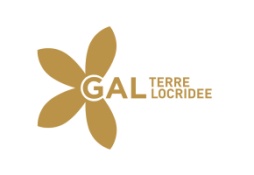 ALLEGATO 3PROGETTO DI COOPERAZIONE(PSR Calabria 2014-2020, misura 16.2)DICHIARAZIONI E IMPEGNI DEL CAPOFILA DICHIARAZIONE SOSTITUTIVA DELL’ATTO DI NOTORIETA’ (Art. 46 - 47 D.P.R. 28 dicembre 2000, n. 445) Il/la sottoscritto/a ______________________________________________ cod. fisc. ___________________________nato/a a _____________________________________ prov. ________________ il _____________________________ e residente a _______________________________ prov. _____in via ________________________________n°_____, tel ___________________ mobile______________________,nella sua qualità di titolare/legale rappresentante legale dell’impresa:agricolaagroindustrialeagroalimentaredenominata _______________________________________ P. IVA _____________ pec_______________________* con sede in _______________________ Prov. ______ via____________________________________ n. __________ ,avendo presentato domanda di sostegno ai sensi dell’avviso nell’ambito del PAL Gelsomini del GAL TERRE LOCRIDEE, a valere sulla Misura/Intervento: 16.2.1. del PSR Calabria 2014- 2020, in qualità di capofila proponente nell’ambito del Raggruppamento denominato ………………………, composto dai seguenti partner:(Denominazione Capofila) 		, codice fiscale/Partita IVA/CUAA 			con sede in 	, nella persona del proprio rappresentante legale 	, nato a 	 	, il 	di seguito denominato Capofila;(Denominazione Partner) 		, codice fiscale/Partita IVA/CUAA 			con sede in 	, nella persona del proprio rappresentante legale 	, nato a 	 	, il 	;(Denominazione Partner) 		, codice fiscale/Partita IVA/CUAA 			con sede in 	, nella persona del proprio rappresentante legale 	, nato a 	 	, il 	;aggiungere altri partner se necessarioconsapevole che incorrerà in sanzioni penali nel caso di dichiarazioni non veritiere, di formazione o uso di atti falsi e nella perdita dei benefici (ai sensi degli artt. 75 e 76 del DPR n.445/2000) DICHIARA di essere iscritto presso la camera di Commercio, Industria, Agricoltura e Artigianato di_______________________ (____) con i seguenti dati: Codice Fiscale e numero di iscrizione alla CCIAA___________________, data di iscrizione________________________, numero di Repertorio Economico Amministrativo______________, oggetto sociale______________________________ forma giuridica________________________________, attività: ___________________ (specificare se agricola – agroindustriale – agroalimentare – forestale ); di impegnarsi a mantenere i requisiti previsti dal bando per tutta la durata prevista del progetto; di impegnarsi a garantire ai sensi dell’art. 71 del Reg. (UE) n. 1303/2013, salvo quanto concesso in fase di variante, di non alterare la natura o le condizioni di esecuzione del progetto presentato; di impegnarsi a mantenere i requisiti e/o impegni previsti dalla misura/intervento nonché quelli afferenti ai criteri di selezione/priorità che determinano l’assegnazione del punteggio ed il riconoscimento del sostegno; di impegnarsi a rispettare le disposizioni in materia di pubblicità ed informazione secondo quanto disciplinato dalla normativa comunitaria e dalle disposizioni procedurali allegate al bando. di essere consapevole degli obblighi imposti a livello comunitario e nazionale, anche qualora successivi alla presentazione della domanda ancorché prescritti nel PSR 2014-2020 della Regione Calabria; di essere a conoscenza degli obblighi di mantenimento dei criteri di selezione e priorità della Misura/intervento che saranno verificati secondo le modalità e la tempistica individuate per il Controllo degli Impegni; di esonerare l'Amministrazione regionale da ogni responsabilità nei confronti di terzi aventi causa a qualsiasi titolo per il pagamento dell’aiuto richiesto; di essere a conoscenza dei criteri di selezione e riportati nelle disposizioni attuative di riferimento; di essere a conoscenza che, in caso di istruttoria negativa della domanda di aiuto, si procederà all’archiviazione della stessa con conseguente decadenza totale dell’istanza; di essere a conoscenza che i dati che lo riguardano saranno pubblicati in conformità dell'articolo 111 del Reg. (UE) n. 1306/2013 e che tali dati possono essere trattati dagli organi ispettivi e investigativi dell'Unione e degli Stati membri allo scopo di salvaguardare gli interessi finanziari dell'Unione; di fornire tutti i dati di monitoraggio, consentire visite in loco, ispezioni ed ogni ulteriore attività che si renda necessaria ai fini dei controlli. che nei propri confronti non sussistono le cause ostative di cui all’art. 67, comma 8, del D.lvo 06/09/2011, n. 159, che fa divieto di concedere contributi pubblici a soggetti destinatari di prevenzione personale ovvero condannati, anche con sentenza non definitiva ma confermata in grado di appello, per i delitti di criminalità organizzata elencati all’art. 51, comma 3-bis, c.p.p. . DICHIARA ALTRESI’ • che l’impresa ha titolo a ricevere l’erogazione del contributo pari a euro (in cifre e in lettere) (barrare l'opzione scelta) [ ] non avendo ottenuto, nell’esercizio finanziario interessato e nei due esercizi finanziari precedenti, contributi pubblici, percepiti a titolo “de minimis”; ovvero [ ] avendo ottenuto, nell’esercizio finanziario interessato e nei due esercizi finanziari precedenti, i contributi pubblici, percepiti a titolo “de minimis”, riportati nella scheda sotto indicata:e / o [ ] avendo presentato richiesta di contributi pubblici, a titolo “de minimis”, in data antecedente alla presentazione della domanda di cui …………………….., in merito ai quali non è stato ancora adottato un provvedimento di concessione da parte dell’Ente erogante:Luogo e data, _______________ Firma del dichiarante____________________*(L’indicazione della PEC è obbligatoria e deve essere riferita esclusivamente alla ditta/società) (Ai sensi dell’art. 38 del DPR n. 445/2000, la sottoscrizione non è soggetta ad autenticazione ove sia apposta alla presenza del dipendente addetto a riceverla ovvero la richiesta sia presentata unitamente a copia fotostatica di un documento d’identità in corso di validità del sottoscrittore).€ ed in lettere: Ente eroganteProvvedimento di concessioneProvvedimento di concessioneProvvedimento di concessioneImporto concessoEnte eroganteDataNumeroTipologiaImporto concessoEnte al quale è stato richiesto il contributoData presentazione richiestaImporto richiesto